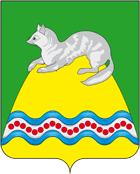                                                     СОБРАНИЕ ДЕПУТАТОВКРУТОГОРОВСКОГО СЕЛЬСКОГО ПОСЕЛЕНИЯСОБОЛЕВСКОГО МУНИЦИПАЛЬНОГО РАЙОНАКАМЧАТСКОГО КРАЯ                                                                       РЕШЕНИЕ   17   Октября     2016 г. № 709-я  сессия 3-го созыва  Собрание депутатов Крутогоровского сельского поселения 3-го созываРЕШИЛО:	         1.Внести в Соглашение между администрацией Крутогоровского сельского поселения Соболевского муниципального района Камчатского края и Администрацией Соболевского муниципального района Камчатского края о передаче части своих полномочий от 29 декабря 2014 года (далее – Соглашение) изменение следующего содержания:- подпункт 1.1 пункта 1 статьи 2 исключить.2.Обязательства Сторон по Соглашению, не затронутые настоящим Дополнительным Соглашением  остаются в неизменном виде.3. Настоящее Дополнительное Соглашение  является неотъемлемой частью Соглашения.4. Настоящее Дополнительное Соглашение  составлено в 2-х (двух) экземплярах, имеющих одинаковую юридическую силу, по одному для  каждой из Сторон.5. Настоящее Дополнительное Соглашение вступает в силу с момента его подписания Сторонами и распространяет свое действие на отношения Сторон, возникшие с 01.01.2016 г.Председатель Собрания депутатов,Крутогоровского   сельского поселения			Г.Н.Овчаренко	                                                                                                                               Приложение № 1Решению Собрания депутатов Крутогоровского сельского поселенияот  17 .10 2016 № 70ДОПОЛНИТЕЛЬНОЕ  СОГЛАШЕНИЕк соглашению между администрацией Крутогоровского сельского поселения Соболевского муниципального района Камчатского края и Администрацией Соболевского муниципального района Камчатского края о передаче части своих полномочийс. Соболево									 20 сентября 2016г.	Администрация Соболевского муниципального района Камчатского края, в лице Главы Соболевского муниципального района Камчатского края Куркина Василия Ивановича, действующего на основании Устава муниципального района, с одной стороны и Администрация Крутогоровского сельского поселения Соболевского муниципального района Камчатского края, в лице Главы Крутогоровского сельского поселения Соболевского муниципального района Овчаренко Г. Н.., действующего на основании Устава  сельского поселения, с другой  стороны, вместе именуемые Стороны, руководствуясь положениями части 4 статьи 15 Федерального закона от 06.10.2003г.  «Об общих принципах организации местного самоуправления в Российской Федерации» №131-ФЗ, заключили настоящее дополнительное Соглашение о нижеследующем:         1.Внести в Соглашение между администрацией Крутогоровского сельского поселения Соболевского муниципального района Камчатского края и Администрацией Соболевского муниципального района Камчатского края о передаче части своих полномочий от 29 декабря 2014 года (далее – Соглашение) изменение следующего содержания:- подпункт 1.1 пункта 1 статьи 2 исключить.2.Обязательства Сторон по Соглашению, не затронутые настоящим Дополнительным Соглашением  остаются в неизменном виде.3. Настоящее Дополнительное Соглашение  является неотъемлемой частью Соглашения.4. Настоящее Дополнительное Соглашение  составлено в 2-х (двух) экземплярах, имеющих одинаковую юридическую силу, по одному для  каждой из Сторон.5. Настоящее Дополнительное Соглашение вступает в силу с момента его подписанияСторонами и распространяет свое действие на отношения Сторон, возникшие с 01.01.2016 г.Печати и подписи сторон:Глава Соболевского					Глава Крутогоровскогомуниципального районасельского поселения Соболевского							муниципального  района_______________В. И. Куркин                                   ____________Г. Н. Овчаренко			М. П.								М. П.«17  » октября  2016 года                                     «17 »  октября  2016 года         О внесение изменений в соглашение от 29.12.2014 г между администрацией Крутогоровского сельского поселения Соболевского муниципального района о передаче исполнения  части своих полномочий.